DSWD DROMIC Report #1 on the Fire Incident in Brgy. Bangbangar, Bangued, Abraas of 19 April 2020, 6AMSUMMARYOn 30 March 2020, at around 5:45PM a fire incident occurred in Brgy. Bangbangar, Bangued, Abra. The cause of fire is due to an unattended boiling water on the stove.Source: DSWD-FO CARStatus of Affected Families / Persons1 family or 2 persons were affected by the fire incident in Brgy. Bangbangar, Bangued, Abra (see Table 1).Table 1. Number of Affected Families / PersonsNote: Ongoing assessment and validation are continuously being conducted.Source: DSWD-FO CARStatus of Displaced Families / Persons Outside Evacuation CenterThere is 1 family or 2 persons who stayed with their relatives and/or friends (see Table 2). Table 2. Displaced Families / Persons Outside Evacuation Center          Note: Ongoing assessment and validation being conducted. Source: DSWD-FO CARDamaged Houses1 house was partially damaged by the fire (see Table 3).Table 3. Number of Damaged HousesNote: Ongoing assessment and validation being conducted.Source: DSWD-FO CARAssistance ProvidedA total of ₱21,537.10 worth of assistance was provided to the affected family and individuals; of which, ₱7,337.10 was provided by DSWD, ₱13,000 was provided by the LGU and ₱1,200 was provided by private partners (see Table 4).Table 4. Cost of Assistance Provided to Affected Families / Persons         Note: Ongoing assessment and validation being conducted.Source: DSWD-FO CARSITUATIONAL REPORTDSWD-DRMBDSWD-FO CAR*****The Disaster Response Operations Monitoring and Information Center (DROMIC) of the DSWD-DRMB is closely coordinating with DSWD-FO CAR for any significant disaster response updates.Prepared by:JOANNA CAMILLE R. JACINTORODEL V. CABADDUReleasing Officer
PHOTO DOCUMENTATION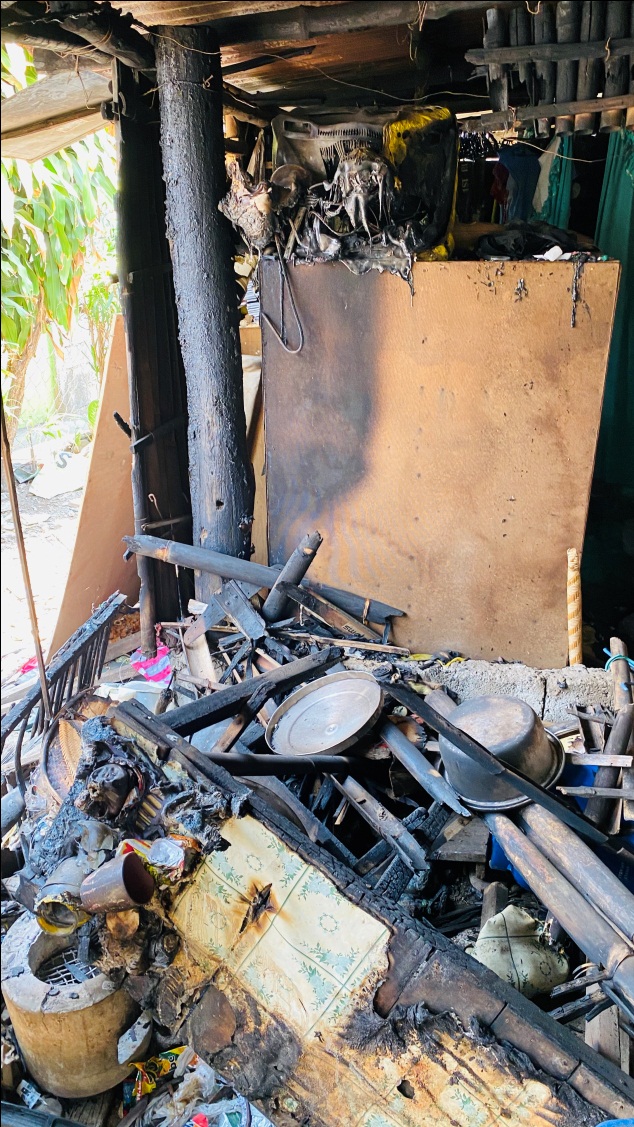 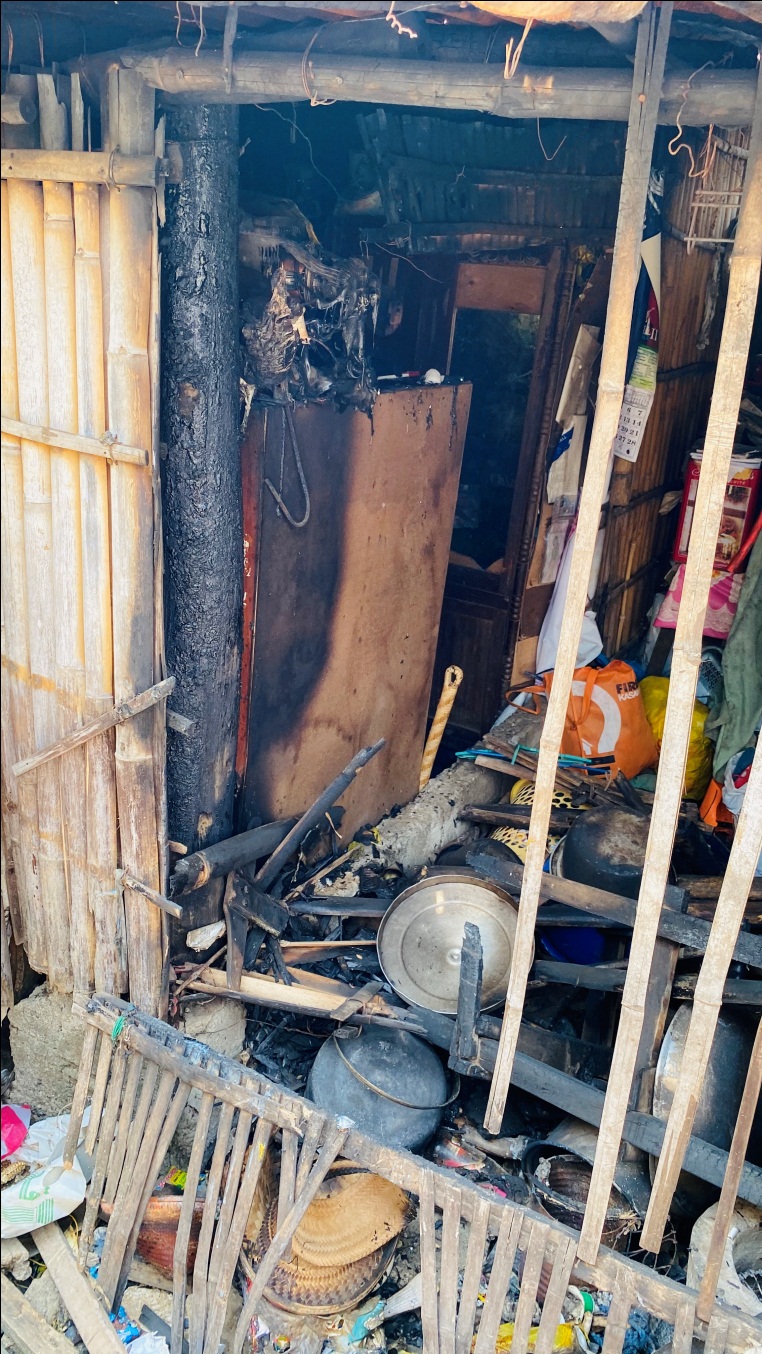 REGION / PROVINCE / MUNICIPALITY REGION / PROVINCE / MUNICIPALITY  NUMBER OF AFFECTED  NUMBER OF AFFECTED  NUMBER OF AFFECTED REGION / PROVINCE / MUNICIPALITY REGION / PROVINCE / MUNICIPALITY  Barangays  Families  Persons GRAND TOTALGRAND TOTAL 1  1  6 CARCAR 1  1  6 ABRAABRA 1  1  6 Bangued1 1 6 REGION / PROVINCE / MUNICIPALITY REGION / PROVINCE / MUNICIPALITY  OUTSIDE ECs OUTSIDE ECs OUTSIDE ECs OUTSIDE ECsREGION / PROVINCE / MUNICIPALITY REGION / PROVINCE / MUNICIPALITY  Families  Families  Persons  Persons REGION / PROVINCE / MUNICIPALITY REGION / PROVINCE / MUNICIPALITY  CUM  NOW  CUM  NOW CARCAR1122ABRAABRA1122Bangued1122REGION / PROVINCE / MUNICIPALITY REGION / PROVINCE / MUNICIPALITY NO. OF DAMAGED HOUSES NO. OF DAMAGED HOUSES NO. OF DAMAGED HOUSES REGION / PROVINCE / MUNICIPALITY REGION / PROVINCE / MUNICIPALITY  Total  Totally  Partially GRAND TOTALGRAND TOTAL 1 - 1 CARCAR 1 - 1 ABRAABRA 1 - 1 Bangued 1  -  1 REGION / PROVINCE / MUNICIPALITY REGION / PROVINCE / MUNICIPALITY  TOTAL COST OF ASSISTANCE  TOTAL COST OF ASSISTANCE  TOTAL COST OF ASSISTANCE  TOTAL COST OF ASSISTANCE  TOTAL COST OF ASSISTANCE REGION / PROVINCE / MUNICIPALITY REGION / PROVINCE / MUNICIPALITY  DSWD  LGU  NGOs  OTHERS  GRAND TOTAL GRAND TOTALGRAND TOTAL7,337.10 13,000 - 1,200 21,537.10CARCAR7,337.1013,000  - 1,20021,537.10ABRAABRA7,337.1013,000-1,20021,537.10Bangued7,337.1013,000- 1,20021,537.10DATESITUATIONS / ACTIONS UNDERTAKEN19 April 2020The Disaster Response Operations Monitoring and Information Center (DROMIC) of the DSWD-DRMB is closely coordinating with DSWD-FO CAR for significant reports on the status of affected families, assistance, and relief efforts.DATESITUATIONS / ACTIONS UNDERTAKEN19 April 2020DSWD-FO CAR through its Project Development Officer II visited the affected family for initial assessment. The family was also referred to Crisis Intervention Unit for further actions to be taken. They were also referred to the Regional Office.The Provincial Social Welfare and Development Teams (PSWADT) DRMD PDO IIs were alerted, members are on standby.Continuous coordination by the DRMD PDO IIs assigned in the PSWADTs with the LDRRMOs for updates.